Dear IAFA Members,The IAFA Doctoral Colloquium and 36th Annual Conference will be hosted by Ulster University from 12th to 14th June 2024.  The Doctoral Colloquium will take place on Wednesday 12th June and the Annual Conference on Thursday 13th and Friday 14th June.  Further details are available on the IAFA website: https://iafa.ie/2024-ulster-university/ 
Registration for all attending both the Colloquium and Conference will open via our website in March (a follow-up notice to members will confirm this date).
Annual Conference Submission Dates:
The deadline for initial submissions is 29th March 2024. Submissions should be made by email to: iafa2024@ulster.ac.uk Initial submissions can be an abstract of circa 250-300 words or a full (unpublished) paper. Decisions on acceptances of papers will be communicated by 26th April 2024. Accepted papers will only be included on the conference schedule where registration and payment has been received from at least one author by 17th May 2024. Final submissions will be due by the 17th May 2024 and can be one of two types;1.	Full papers 2.	Emerging papersA full paper is the recommended submission, however in the spirit of the IAFA Annual conference being a venue where early-stage research projects are welcome, emerging papers are also accepted for presentation. An emerging paper is expected to be in the range of 1,500 – 3,000 words (excluding abstract, tables, figures and references) and should include the following:A clear research objectiveA review of key and/or relevant literatureComment on methods and/or theoretical lenses relevant (or which may be relevant) to the subject of studyAn outline of any initial findings (optional)Doctoral Colloquium Submission Dates:
The IAFA Doctoral Colloquium provides students, at all stages of doctoral research, with an opportunity to present their work and receive feedback from academics in their field. 
An application form for the Doctoral Colloquium is available in the “Doctoral Events Section” of the IAFA website and must be submitted no later than 29th March 2024.
Applications are also invited for the following:Masters/Doctoral Research Funding Competition AwardEAA PhD Forum ScholarshipApplicants for the award/scholarship can apply using the relevant section of the application form available on the IAFA website which must be submitted no later than 29th March 2024. Further conditions attached to the award/scholarship are detailed in the application form and on the IAFA website.
Accommodation Information for Doctoral Colloquium & Conference:Information regarding the various accommodation options and rates available to attendees will be provided on the IAFA website in early March. For further details about the Annual Conference and Doctoral Colloquium, please visit the IAFA website: https://iafa.ie/2024-ulster-university/ 
Kind regards,
The IAFA CouncilWe gratefully acknowledge financial support provided by the Belfast and Northern Ireland Conference Subvention Scheme. We also thank Belfast City Council for their kind generosity for the use of City Hall – the venue for the conference dinner.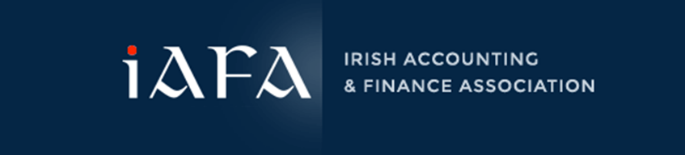 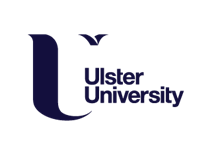 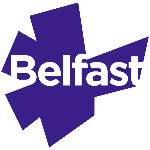 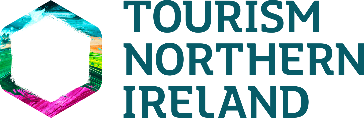 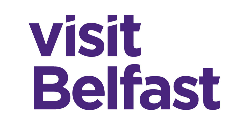 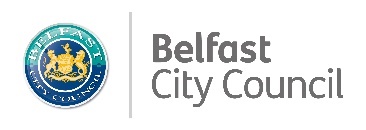 